INDICAÇÃO Nº 461/2020INDICAMOS A CONSTRUÇÃO DE UMA ACADEMIA AO AR LIVRE NO ESPAÇO ENTRE O POSTO DE SAÚDE DA FAMÍLIA DO BAIRRO BELA VISTA E DO BAIRRO JARDIM PRIMAVERA, MUNICÍPIO DE SORRISO – MT.PROFESSORA SILVANA – PTB, BRUNO DELGADO – PL, CLAUDIO OLIVEIRA – PL e PROFESSORA MARISA – PTB, FÁBIO GAVASSO – PTB e MAURICIO GOMES – PSB, vereadores com assento nesta Casa de Leis, de conformidade com o artigo 115 do Regimento Interno, requerem à Mesa que este Expediente seja encaminhado ao Exmo. Senhor Ari Lafin, Prefeito Municipal, ao Senhor Emilio Brandão Junior, Secretário Municipal Interino de Obras e Serviços Públicos, ao Senhor Emílio Brandão Junior, Secretário Municipal de Esporte e Lazer e ao Senhor Estevam Hungaro Calvo Filho, Secretário Municipal de Administração, versando sobre a necessidade de construção de uma Academia ao Ar Livre no espaço entre o Posto de Saúde da Família do Bairro Bela Vista e do Bairro Jardim primavera, Município de Sorriso - MT.JUSTIFICATIVASA implantação de Academias ao Ar Livre visa estimular aos moradores do bairro e bairros adjacentes o acesso a equipamentos que propiciem o desenvolvimento e prática dos exercícios físicos, objetivando melhorar a qualidade de vida. Considerando que existe um espaço ocioso entre o PSF Jardim Primavera e o PSF Bela Vista (foto em anexo), espaço esse que pode ser utilizado para a construção de uma academia ao ar livre, visando promover aos moradores qualidade de vida e consequentemente uma vida mais saudável a todos.Considerando que é responsabilidade do município a instalação, conservação e manutenção dos bens públicos de interesse da coletividade. Esperamos contar com a sensibilidade da Administração Municipal, a fim de que atenda esta solicitação o mais breve possível, haja vista ser uma reivindicação dos munícipes residentes no referido Bairro.Câmara Municipal de Sorriso, Estado de Mato Grosso, em 01 de julho de 2020.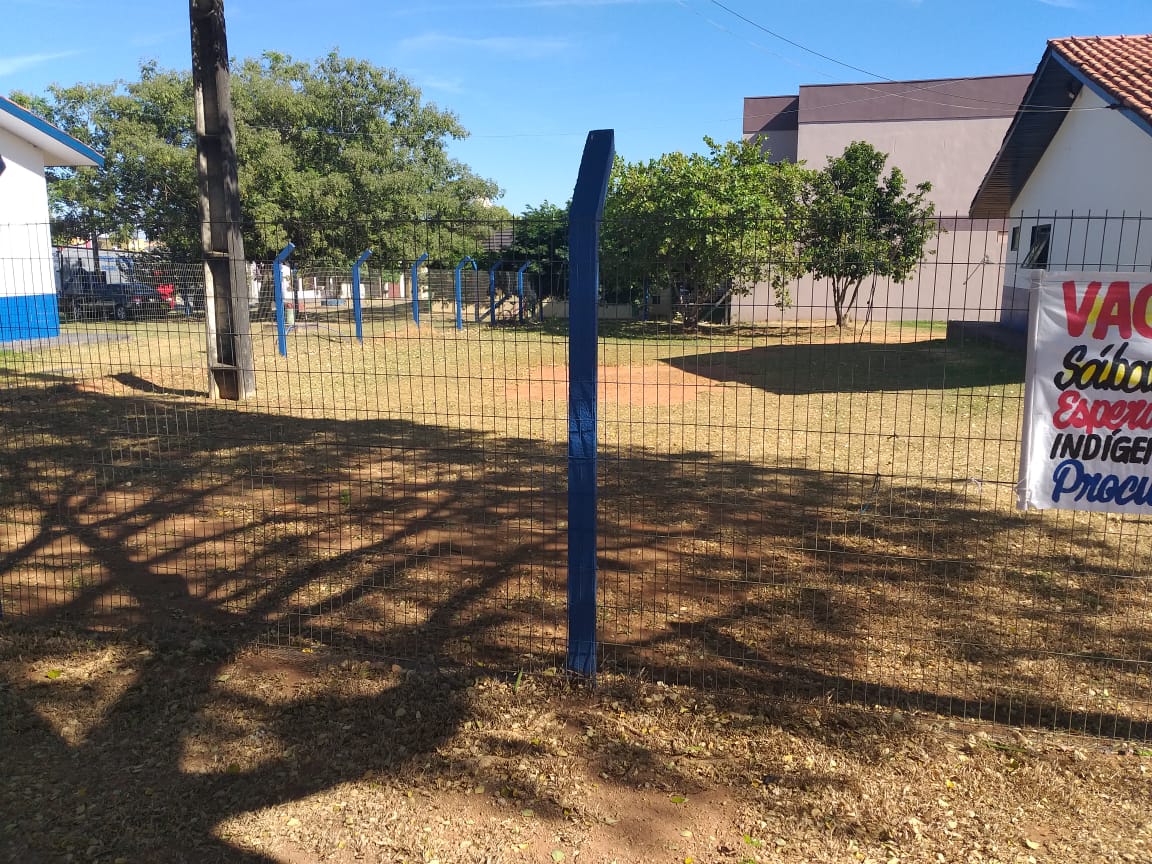 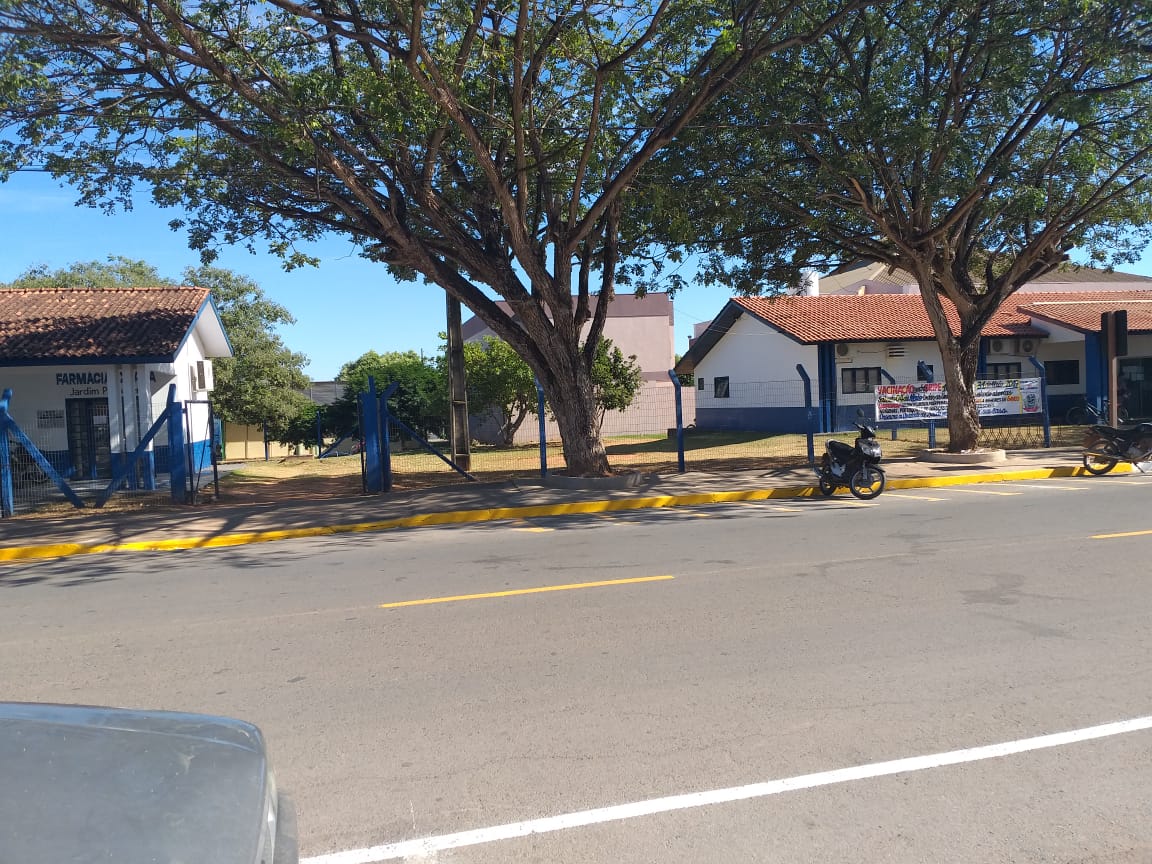 